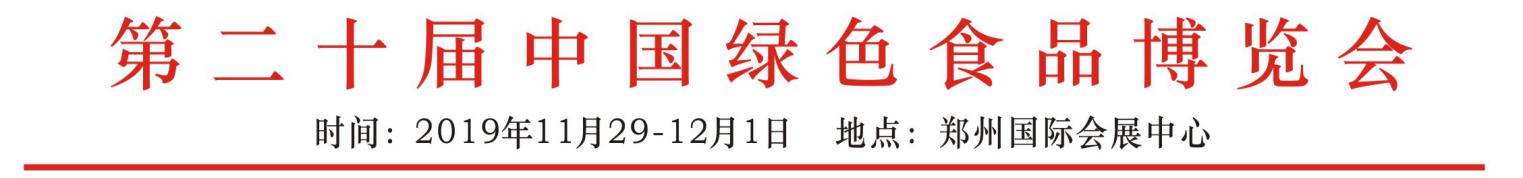 邀 请 函中国绿色食品博览会（以下简称“绿博会”）是国内“绿色、有机、地理标志”产业的展示和贸易洽谈盛会。目前，绿博会已成功举办十九届。经农业农村部批准，第二十届中国绿色食品博览会将于2019年11月29日-12月1日在郑州市国际会展中心举办。本届绿博会以“绿色生产、绿色消费、绿色发展”为主题，以“展示成果、促进贸易、推动发展”为宗旨，展示“绿色、有机、地理标志”产业发展成果、提升品牌知名度和美誉度，为“绿色、有机、地理标志” 企业与商家搭建对接和产品交易平台，促进贸易、培育市场，为带动区域经济发展提供新动力。本届展会将邀请全国获证绿色食品、有机食品、农产品地理标志产品及相关行业领域的产品参展。绿博会期间还将组织绿色、有机食品产业发展高峰论坛，绿色食品监管信息发布会，各省优质农产品、食材推介会， 商务推介专场等一系列活动。我们诚邀中外相关行业各界朋友参加本次盛会！郑州欢迎您！组 织 机 构批准单位：中华人民共和国农业农村部主办单位：中国绿色食品发展中心中国绿色食品协会河南省农业农村厅郑州市人民政府承办单位：郑州市农业农村工作委员会河南省绿色食品发展中心厦门市凤凰创意会展服务有限公司协办单位：中国优质农产品开发服务协会大会主题：绿色生产、绿色消费、绿色发展大会同期将召开：绿色食品监管信息发布会、培育农业精品、助力乡村振兴——中国绿色、有机食品产业高峰论坛，绿色食品、有机食品及优质农产品、食材推介会等。展 览 简 介（一）展览时间：2019 年11月29日至12月1日展览面积：展览规模室内33000平方米展览地点：郑州国际会展中心标准展位：2250 个展	馆：1A、1B、1C、1D、1E、1F（二）室内展区划分各省（市）展团区   产品分类展区   特色产业展区   观光农业展区绿色生资展区       电商展区	     境外展区食品加工机械包装展区	第三方检测机构与仪器设备展区	     物理与生物绿色防治技术交流区（三）参展要求获证绿色食品企业、合作社和产品，参展绿色食品企业比例占 60%以上。获证有机食品企业、合作社和产品。获得农产品地理标志登记证书的单位和产品。绿色食品原料标准化基地和产品。绿色食品推荐使用生产资料企业和相关科研单位。物理与生物绿色防治技术与设备企业。观光农业、设施农业企业。境外优质农产品和食品。（四）展会亮点聚焦“绿色、有机、地理标志”产业，助力品牌抢占市场绿博会组织全国各省（自治区、直辖市）、计划单列市及新疆生产建设兵团、共 36 个展团及相关行业领域企业参展，预计 2000 家具有绿色食品、有机食品、地理标志农产品企业参展。同时组委会将遴选各区域最具有代表性的品牌绿色食品企业进行独立推广， 抢占市场。展、商同台，创新交易模式绿博会组委会现场为买家设置展示洽谈区，将邀请境内外有实力经销商、大型连锁商超、高端食品连锁机构、知名食品电商，现场设置展示洽谈区，实现展、商现场对接交流交易。整合行业资源、落地客商邀约绿博会承办单位厦门市凤凰创意会展服务有限公司，深耕农业、食品行业会展十多年，积累了庞大的行业客商数据库，将对数据进行分析，一对一邀请客商参会，针对有实力客商进行落地接待工作。权威、高端“绿色、有机、地理标志”行业信息汲取平台绿博会期间将举行中国绿色、有机食品产业发展高峰论坛 、绿色食品监管信息发布会、各省优质农产品、食材推介会等系列活动。商业气氛浓厚，区位优势明显河南地理位置优越，古时即为驿道、漕运必经之地，商贾云集之所。河南省具有经济大省及农业大省之称。（五）展位价格展位类别展馆名称展位价格备注标展1、标展展位包括三面围板，公司名称楣板、咨询桌一张、椅子两把、灯两盏、电源插座一个（特殊用电请事先说明，另行收费）2、光地不带任何展架及设施，为方便特装装修管理，建议展团及参展商从组委会推荐搭建装修公司中选择（3m×3m）    1A-1F6500 元/个 1、标展展位包括三面围板，公司名称楣板、咨询桌一张、椅子两把、灯两盏、电源插座一个（特殊用电请事先说明，另行收费）2、光地不带任何展架及设施，为方便特装装修管理，建议展团及参展商从组委会推荐搭建装修公司中选择(元/个）1、标展展位包括三面围板，公司名称楣板、咨询桌一张、椅子两把、灯两盏、电源插座一个（特殊用电请事先说明，另行收费）2、光地不带任何展架及设施，为方便特装装修管理，建议展团及参展商从组委会推荐搭建装修公司中选择特展1、标展展位包括三面围板，公司名称楣板、咨询桌一张、椅子两把、灯两盏、电源插座一个（特殊用电请事先说明，另行收费）2、光地不带任何展架及设施，为方便特装装修管理，建议展团及参展商从组委会推荐搭建装修公司中选择（≥36 ㎡）1A-1F600 元/㎡1、标展展位包括三面围板，公司名称楣板、咨询桌一张、椅子两把、灯两盏、电源插座一个（特殊用电请事先说明，另行收费）2、光地不带任何展架及设施，为方便特装装修管理，建议展团及参展商从组委会推荐搭建装修公司中选择（元/㎡）1、标展展位包括三面围板，公司名称楣板、咨询桌一张、椅子两把、灯两盏、电源插座一个（特殊用电请事先说明，另行收费）2、光地不带任何展架及设施，为方便特装装修管理，建议展团及参展商从组委会推荐搭建装修公司中选择